Цены на материалы взяты со следующих сайтов:http://www.tenti.ruhttp://spb.pulscen.ruhttp://мульча.рфhttp://www.landshaft-complex.ruhttp://www.pulscen.ru №НаименованиеВидКоличествоЦена1Осыпка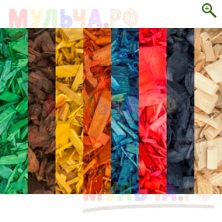 10 мешков (60л) на 19м226002ДСП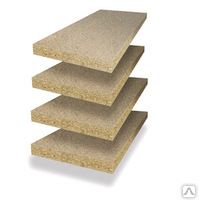 1830х2750 мм (5032500 мм2) на 6192214 мм2 выходит 1 с небольшим лист ДСП?890 р/шт3Пластиковое ограждение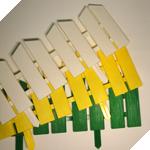 20 м (67 штук)204004Постамент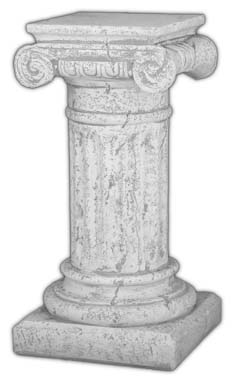 Высота -70 см,Ширина/длина – 36 см54045Проволока нержавеющая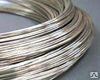 (1,2-1,6мм)  на фигуру потребуется…?199 за кг